Квест – игра ко Дню Победы в Великой Отечественной войнеКоличество команд 4-5 групп. В каждой команде выбирается командир и разведчик. Команды получают маршрутные листы с указанием станции. Разведчик находит место, где расположена станция, и командир ведет команду по маршруту.В маршрутном листе указаны названия станций. Посещать можно в этом случае любые свободные на данный момент станции. Маршрутный лист нужен и для того, чтобы отмечать в нём пройденные станции или баллы, полученные на них за выполнение заданий. Участники: дети в возрасте 7-9 лет.Цель: расширить представления детей о Великой Отечественной войне.Задачи:- учить выполнять задание по словесной инструкции; - формировать умение определять направление относительно себя, ориентироваться в пространстве;- ознакомить детей с тем, что такое схема, карта и умение их использовать;- воспитывать чувство патриотизма, любви и уважения к своей Родине;- содействовать полноценному физическому развитию детей, обогащать двигательный опыт детей;- формировать умение выполнять осознанно и безопасно порученные задания.СодержаниеВедущий: Отряд! Равняйсь! Смирно! Равнение на середину! Здравствуйте ребята! Сегодня мы проводим военную игру-путешествие "Нас ждет победа!», посвященную Дню Победы.Что такое День ПобедыЧто такое День Победы?Это утренний парад:Едут танки и ракеты,Марширует строй солдат.Что такое День Победы?Это праздничный салют:Фейерверк взлетает в небо,Рассыпаясь там и тут.Что такое День Победы?Это песни за столом,Это речи и беседы,Это дедушкин альбом.Это фрукты и конфеты,Это запахи весны…Что такое День Победы –Это значит – нет войны.(А. Усачёв)Выдача маршрутных листов командам.Ведущий: Сейчас командир каждой из команд получает маршрутный лист, в котором указано направление движения вашего отряда. Двигаться от станции к станции необходимо строго по порядку их номеров. Порядок движения по станциям у каждой команды свой. На всех станциях вас ждут взрослые, которые и будут оценивать вашу подготовку и ставить отметку о выполнении в баллах. Передвижение разрешено быстрым строевым шагом во главе с командиром отряда и в сопровождении взрослого. Передвижение бегом или поодиночке запрещено! Когда все станции будут пройдены, команда приходит на финиш. Та команда, которая придет к финишу быстрее и наберет наибольшее количество баллов на станциях – и будет победителем.Ведущий объявляет старт. Отряды группируются, знакомятся с планом, находят то место, откуда нужно начать выполнение задания, начинают свой маршрут, выполняя поочерёдно одно задание за другим.Выполнение заданий на станциях.1 станция «Поэтическая»Дети сочиняют четверостишие по предложенным рифмам. Рифмы даются конечные, их можно менять местами.Рифмы:Пушка Май Салют Рад ГеройУшко Поздравляй Тут Парад МойПобеда Букеты Стреляют Красота СолдатыДеда Победы Поздравляют Чистота Награды2 станция «Музыкальная»Детям нужно угадать песню по мелодии, затем спеть ее. (подготовить слова песни).3 станция «Переправа»Команда изготавливает 2 бумажных кораблика в технике оригами. Необходимо переправить эти кораблики на другой берег (не используя руки), учитывается время переправы кораблей данной группы и сотрудничество. После этого переправить всех участников команды.4 станция «Историческая»Дети отвечают на вопросы по теме День Победы.Вопросы:- Когда в нашей стране отмечают День Победы?- Назовите годы, когда была Великая Отечественная война.- Узнай и назови памятник Великой Отечественной войны (показ слайдов, установленные в нашем городе.- Назовите памятники, посвящённые Великой Отечественной войне, которые есть в нашем районе.- Назовите улицы в нашем районе, которые названы в честь героев Великой Отечественной войны.Далее детям предлагается собрать пазл.5 станция «Военные загадки»Дети отгадывают загадки на тему игры-путешествия.Эта лодка не простая,А огромная такая!Защищает наш покой,Плавает лишь под водой. (Подводная лодка)Словно праздничный букет,Загорелся в небе свет!Ярких вспышек много тут!Это праздничный… (салют)Эту линию нельзяПерейти никак друзья.Её строго охраняютИ врагов не пропускают! (Граница).Пролетает мимо туч,Он огромен и могуч.Совершает свой полётНаш военный… (самолёт)Нарушителя поймает,И по запаху узнает.Служит в армии без страхаПограничная… (собака)Выпрыгнув из самолёта,Понеслись они в полётеВ небе синем, летнем, чистом.Кто они? (Парашютисты)На парад идём с утра,Деду мы кричим: «Ура!»,С праздником мы поздравляем,Счастья мы ему желаем,Вечером салюта ждёмИ смотреть его идём,И поют нам песни деды.Праздник это… (День Победы)Кто, ребята, на границеНашу землю стережет,Чтоб работать и учитьсяМог спокойно наш народ? (Пограничник)Говорят, что я ручная.Почему — сама не знаю:У меня характер колкий,Помнит враг мои осколки. (Граната)Он на войне как воздух нужен,Когда пускают едкий газ.И пусть ответ наш будет дружен:Да это же. (Противогаз)Машина эта непростая,Машина эта — боевая!Как трактор, только с «хоботком» -Всем «прикурить» даёт кругом. (Танк)Самолёт стоит на взлёте,Я готов уж быть в полёте.Жду заветный тот приказ,Защищать, чтоб с неба вас! (Военный лётчик)6 станция «Стань партизаном»На оккупированных территориях наши патриоты вели партизанскую войну. Партизаны передавали сведения о перемещениях немецких войск командованию нашей армии, устраивали крушения поездов и подрывы танков. Детям предлагается расшифровать послание с помощью азбуки морзе.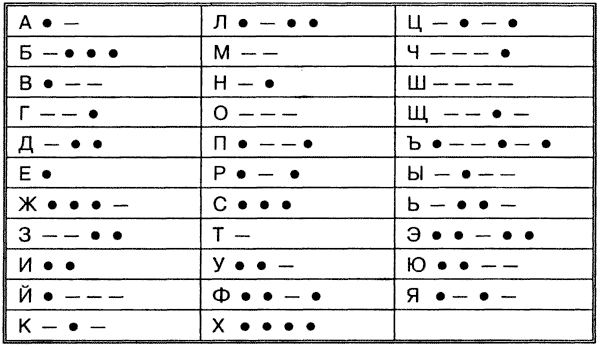 Далее - задача участников: по очереди, друг за другом проползти по матам под гимнастической палкой (или веревкой, не зацепив её. Участники по очереди подползают под натянутой веревкой, закрепленной на высоте 25-30 см. На веревке прикреплены колокольчики. Доползают до установленного ориентира и, лежа, стараются попасть в мишень (рисунок танка на стене, например) снежком и возвращаются обратно. Учитывается незамеченность (нет звука колокольчиков, меткость и время).7 станция «Брестская крепость»Когда Германия напала на нашу страну, город Брест принял на себя первый удар. Маленький гарнизон Брестской крепости сражался целый месяц. За исключительные заслуги перед Родиной в Великой Отечественной войне Брестской крепости присвоено почетное звание "Крепость - герой" с вручением ордена Ленина и медали " Золотая Звезда". Сейчас мы построим свою крепость, чтобы она могла защитить нас от врага. Команда должна за минуту выстроить устойчивую и высокую крепость. В маршрутном листе указывается время, скорость, умелость, сплоченность. Учитывается высота и устойчивость крепости. (из кубиков)Затем собрать слово из букв.В конце игры-путешествия все команды собираются на подведение итогов и закрытие игры. Можно наградить все команды в разных номинациях: самая дружная команда, самая быстрая, самая поэтическая, самая музыкальная, самая знающая, самая ловкая и так далее.Ведущий:Не для войны рождаются солдаты,А для того, чтобы не было войны!Без малого четыре года гремела грозная война.И снова русская природа живого трепета полна.И вот дорогою обратной, непокоряемый вовек,Идет, свершивший подвиг ратный,Великий русский человек.Он сделал все, он тих и скромен.Он мир от черной смерти спас.И мир, прекрасен и огромен,Его приветствует сейчас.М. ДудинВедущий:Завершить нашу игру хочется словами из стихотворения Н. Найденова:Пусть небо будет голубым,Пусть в небе не клубится дым,Пусть пушки грозные молчат,И пулеметы не строчат,Чтоб жили люди, города.Мир нужен на земле всегда!